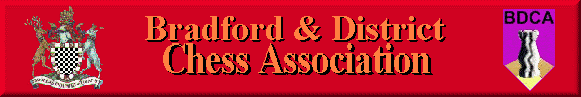 Bradford DCA Committee Meeting MinutesMeeting held 6th November 2014 at the Central Division Club, Clayton LanePresent: L Crawford, W Williams, A Bak, W Lilburn-Quick, K Marsh, D BarlowApologies: C Wood1 Previous month’s meeting minutesThe previous month’s meeting minutes were approved.2 Individual Lightning TournamentThe event is scheduled to take place on the 23rd December. It is proposed to be held at the Latvian Club. A Bak to confirm the venue.3 Treasurer’s ReportD Barlow reported that funds had been received from the council for Chesstival. 4 Secretary’s Report A Bak reported that the first yellow card of the season had been given to Undercliffe A. It was noted that the Hepolite currently has no penalty for defaulting boards. It was noted that the first round saw many byes and defaults. A suggestion was put forward that the Hepolite could potentially become a five board tournament. It was agreed that the entire competition be monitored this season and if necessary, changes can be discussed and implemented at the AGM.The clough has had eighteen entries this season. The second round is due to be played on 2nd December. Bradford have added a third team making even numbers.5 Competition Controller’s ReportW Williams reported that the second round would take place on the 14th November. The fixtures should hopefully be available by the 9th November. L Crawford agreed to collate the results on the night and provide to Jon Griffith at chessnuts.6 Website Editor’s ReportK Marsh reported no significant issues or events regarding the website7 Clough TrophyIt was suggested that the final round games of the Clough could be played at the same venue. This could hopefully add to the excitement of the tournament given the close finish last year. There were suggestions that it could be made into more of an event with people coming to watch, and commentary provided on match positions and live league tables. After discussions, it was decided that it would only be of significant interest if this season was to be close again. Therefore it was suggested that any decision should be delayed until later in the season when the situation would be clearer. 8 AOBChesstival – The cheque from the council has been received and will be banked by D Barlow. A report produced by W Lilburn-Quick was published in chess magazine. It was agreed that Chesstival be added to the agenda at the next meeting in order to put together an initial strategy for 2015.BDCA 4NCL – The first fixture will take place on the 13th November. Three teams are competing from Bradford.Presidency – It was suggested that an advert be created for the position of BDCA president. It was further suggested that a shortlist of potential candidates be drafted up. This will be discussed at subsequent meetings before the AGM.South Bradford – D Barlow reported that the South Bradford venue would be unavailable for a period in January 2015. Any home matches would need to be reorganised at the away team’s venue or postponed.9 Next meeting Thursday 4th December at 8pm at the Central Division Club.   